Конспект индивидуальной НОД по развитию речи «Автоматизация звука [ш] в слогах и словах, предложениях»Интеграция образовательных областей: Социально – коммуникативное развитие, познавательное развитие, речевое развитие.Форма деятельности: Непосредственно образовательная деятельность.Вид деятельности:Задачи:Образовательные: уточнить представления детей о звуке (Ш).Коррекционные:закрепить навыки правильного произношения звука (Ш) в слогах, словах, чистоговорках;развивать артикуляционную и мелкую моторику;развивать фонематический слух;развивать речевое дыхание;учить изменять силу голоса;развивать чёткость дикции, интонационную выразительность.Развивающие:закрепить умение определять место звука в слове;развивать умение соединять звуки в слова;развивать внимание, память, мышление;упражнять в согласовании существительных с числительными;упражнять в умении грамматически правильно дополнять предложение.Воспитательные:формировать положительную мотивацию на занятии;воспитывать навыки речевого общения с игрушкой, педагогом, умение слушать.Форма проведения: Игра-путешествие.Материалы, оборудование: игрушки (Маша и Миша), символы звуков, пособие «Звуковые бусинки», фишки красного и зеленого цвета, мнемотаблицы «Листья», разрезанные на карточки мнемотаблицы чистоговорок, осенние вырезанные листья из бумаги, предметные картинки со звуком (Ш), лукошко с шишками и орешками, мелкие игрушки со звуком (Ш), мешочек.Предварительная работа с детьми: Знакомство с деревянными ложками как возможностью воспроизведения различного ритмического рисунка; рассмотрение артикуляционного профиля звука (Ш); работа с пособием «Звуковые бусинки».Создание условий для самостоятельной работы детей:Методы, приемы: практические (упражнения, игры), словесные.Анализ результатов проведенной работы: ребёнок достаточно хорошо проговаривает звук [Ш] в слогах и словах, предложениях, может использовать речь для выражения своих мыслей, чувств и желаний, построения речевого высказывания в ситуации общения, может выделять звуки в заданных словах; у ребёнка развита мелкая моторика; ребёнок способен к волевым усилиям, может следовать социальным нормам поведения и правилам в разных видах деятельности, во взаимоотношениях со взрослым.Ход НОДОрганизационный момент.— В гости в лес нас приглашают,
Поиграть там предлагают.Логопед показывает ребенку приглашение, читает его: «Жду всех в домике лесном, поиграем, отдохнём».— Отправимся с тобой в гости?По тропинке в лес пойдём,
На полянке дом найдём.Логопед показывает изображение лесного домика.Развитие фонематического слуха.Развитие чувства ритма, слухового внимания, памяти. Упражнение «Постучи, как я».— Кто ждёт нас в домике? Чтобы узнать, надо постучать, как я.Ребенок воспроизводит ритмический рисунок, стуча в деревянные ложки.Логопед достаёт игрушки (Мишу и Машу). 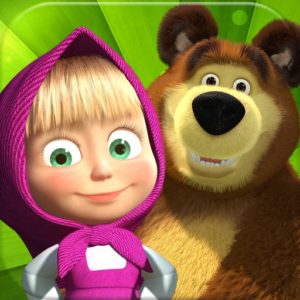 — В домике живёт Мишка. У него часто в гостях бывает Маша. Какой одинаковый согласный звук, вы слышите в их именах – Мишшшка, Машшша?— Мишка узнал, что вы учитесь правильно произносить их любимый с Машей звук и решил пригласить вас в гости, чтобы вместе поиграть со звуком (Ш).Артикуляционная гимнастика с элементами пальчиковой гимнастики.— Покажем, что мы видим в лесу, а помогать нам будут пальчики:— В лесу широкие тропинки (упражнение для языка «Лопатка», ладони повернуть тыльной стороной вниз).— Заяц прыгает с кочки на кочку (упражнение для языка «Качели», кисти рук поочередно поднимать и опускать вверх – вниз).— Белочка щелкает орешки (упражнение для языка «Лошадка», упражнение с пальчиками «Щелчки»).— Под деревьями растут грибы (упражнение для языка и пальчиков «Грибок»).— Соберём грибы в корзинку (упражнение для языка «Чашка», упражнение с пальчиками «Лукошко»).— Спрячемся за деревьями (упражнение для языка «Прятки», упражнения с пальчиками «В кулачок», «Из кулачка»).Произношение изолированного звука (Ш). — Дует в лесу ветерок, качает ветки деревьев, листочки шелестят, вот так: «Ш – ш – ш».Анализ артикуляции звука (Ш).— Что делают губки, зубки, язык, когда мы произносим звук (Ш)? Ребенок дает характеристику артикуляции звука с помощью пособия «Звуковые бусинки» (Губы «Окошком», зубы «Заборчиком» с небольшой щелочкой, язык вверху и похож на «Чашечку», ветерок теплый).Характеристика звука (Ш). 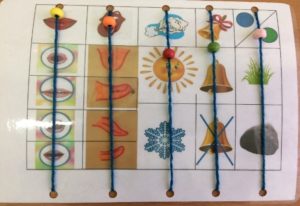 — Приготовь пальчики. Сгибаем их в кулачок и рассказываем о звуке (Ш):Звук (Ш) — согласный или гласный? (согласный);Какая преграда у звука (Ш)? (зубки, язык);Звонкий или глухой? (глухой);Твёрдый или мягкий? (твёрдый);Каким цветом обозначаем? (синим).— Найди символ звука (Ш).Автоматизация звука (Ш) в слогах.Слухопроизносительная дифференциация слогов. Работа над силой голоса. Опора на мнемотаблицы «Листья». Координация речи с движением.— В лесу опадают листья. Как называется такое явление природы? (листопад)— Листочки падают и шуршат свои слоговые песенки. Послушай, внимательно, какой слог-песенка отличается (опора на мнемотаблицу № 1):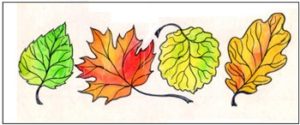 ша – шо — ша – шат (шо)
аш – уш – уш – уш (аш)— Назовите первый и последний слог:ша – шо – шу – ши (ша, ши)
шта – шту – шты – што (шта, што)— Листочки шелестят по-разному. Повторим их песенки (слоговые ряды со сменой ритмического рисунка, опора на мнемотаблицы № 2, 3):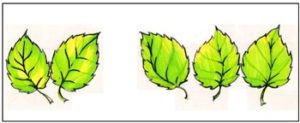 ша-ша – ша-ша-ша
шку-шку – шку-шку-шку
иш-иш-иш – иш-иш
шош-шош-шош – шош-шош— А теперь поиграем в игру «Тихо – громко наоборот». Если листочки громко шуршат, то вы еле слышно. Если услышите тихий шелест, то вы шуршите громко.Дети воспроизводят слоговые ряды, изображая руками, как опадают листья и меняют силу голоса:ша – аша – ша – аша
уш – ушу — уш — ушу— Соберём осенний букет из листьев. Повторяйте за мной слоговые песенки, постарайтесь не ошибаться и собирайте листики.Дети воспроизводят ряд слогов. На каждый слог берут осенний листик, составляя из них букет.ша – шо – шу- ши
аш – ош – уш — ишРазвитие фонематического слуха.Упражнение «Правильно — неправильно».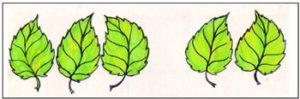 — На лесных полянках краснеет кислая ягода. Как она называется? (клюква)— Выложим узор из ягод. Если услышите правильный звук (Ш) выкладываете красную фишку, если неправильный – зелёную фишку. Напоминаю, что фишки выкладываем слева направо, начиная с верхнего ряда.Логопед чередует правильное – неправильное произношение звука (Ш) в словах. Ребенок выкладывает узор из фишек.— Что получилось из фишек красного цвета?Автоматизация звука (Ш) в словах.На предметную картинку со звуком (Ш) наложена елочка. Ребенок по кусочку изображения называет предмет, нарисованный на картинке, и убирают елочку. Упражнение «Угадай, что за предмет».— Мишка спрятал в лесу разные предметы. Угадай, что за елочками?Автоматизация звука (Ш) в предложениях.— Подумай, какие вещи могут быть в шкафу у Маши, а какие у Миши?Ребенок выбирают и выкладывают картинки со словами:— У Маши в шкафу … (шампунь, шапка, катушка, шуба, матрёшка, шкатулка, шаль).— У Мишки в шкафу … (клюшка, карандаш, шорты, рубашка, шило, шахматы, мешок).Закрепление навыка звукового анализа слов.Определение места звука (Ш) в словах. Упражнение «Разложи по полочкам».— Давай поможем Мишке навести порядок. Разложи вещи в шкафу по полочкам. На верхнюю полочку положим предметы со звуком (Ш) в начале слова. На среднюю полочку предметы со звуком (Ш) в середине слова, а на нижнюю полочку – в конце слова.Ребенок определяет место звука (Ш) в слове и раскладывает картинки по полочкам. Затем называет все предметы на каждой полочке, проверяя правильность выполнения задания.Автоматизация звука (Ш) в словах.Согласование числительных с существительными. Упражнение «Посчитай-ка».— Маша собрала для Мишки лесное угощенье. Посчитай, сколько в лукошке шишек и орешек?Ребенок достает из лукошка шишки (орешки) и считают:— Одна шишка, две шишки, три шишки …— Один орешек, два орешка, три орешка …— Чего больше в лукошке? Чего меньше в лукошке?Физ. минутка.Упражнение на внимание «Тик-так, Маша, проснись».— Посмотри, Маша утомилась и уснула. Мы будем ходить вокруг неё тихо-тихо, чтобы она не проснулась. Но на слова «Маша, проснись», ты должен её разбудить, взяв Машу на руки. Проверим, какой ты внимательный и быстрый. 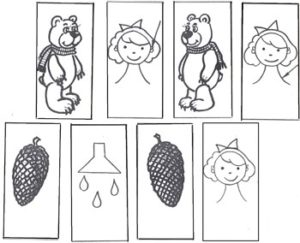 Тик – так, Маша … спит один час,
Тик – так, Маша … спит два часа,
Тик-так, Маша … спит три часа,
Тик – так, Маша … проснись.Автоматизация звука (Ш) в чистоговорках.Развитие чёткости дикции, интонационной выразительности.— Маша и Миша, выучили про тебя чистоговорки. Но сначала тебе необходимо собрать чистоговорки.Мнемотаблицы разрезаны на карточки (рис. № 4). Ребенок отбирает из перемешанных карточек картинки своей чистоговорки, составляет её и рассказывает (мнемотаблицы № 5,6).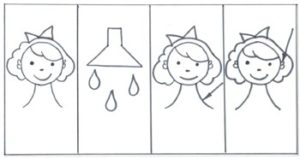 Наша Маша под душем моет шею и уши.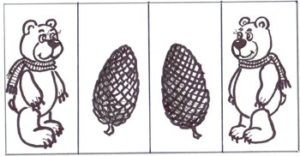 У Мишки шишки, шишки у Мишки.— А теперь попробуем рассказать чистоговорки от лица Маши и Мишки. Как бы они произнесли их?Ребенок проговаривают чистоговорки, изменяя голос (за Машу – высоким голосом, за Мишку – низким голосом).Итог НОД.— Какой звук ты сегодня учился произносить?— В какую игру хотел бы поиграть ещё раз?— Ты прекрасно сегодня занимался, правильно произносил звук (Ш).— Маше и Мишке понравилось с тобой играть.